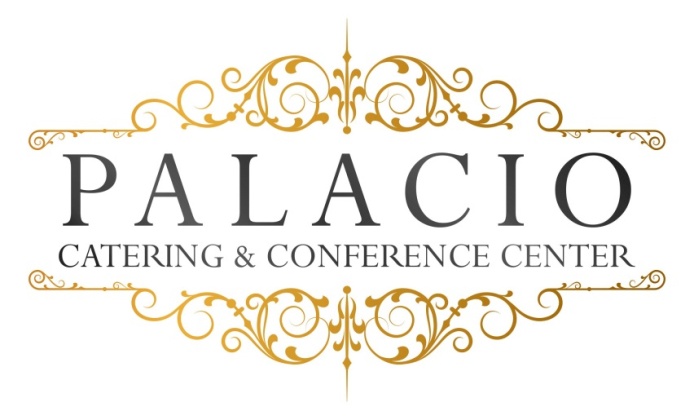 Wedding OptionsPackage I Four CoursesOne-hour Cocktail ReceptionFive-hour Open Bar (Palacio Package)Champagne ToastDinner ServiceDirectional CardsCoat Check Valet – Additional charge based on guest count Cocktail Hour:Hors D’oeuvres (choice of eight) Hot – pigs in a blanket . pizza bites . mini quiche . mini spring rolls .fried ravioli . Swedish meatballsCold – tomato bruschetta with basil & balsamic glazeMozzarella & tomato skewers . smoked salmon crostini with dill creamProsciutto & melon . sliced cucumber with grilled vegetables & tzatziki sauceStationaryDomestic cold cut platter . fruit & cheese display . fried calamari . hot wings Appetizers     Eggplant rollatini . Penne Vodka . Mozzarella Tomato Salad . Shrimp CocktailSalad     Mixed greens or CaesarEntrees:Chicken – lemon & garlic with mushrooms . Marsala . Piccatta etc.Fish – Stuffed sole . Flounder . Salmon . Beef – Sliced steak with onions & mushrooms or Roast beefOur chef will select an appropriate vegetable Starch: rice, roasted potato or mashed.All entrees served with warm rolls and butter.Desserts Viennese Style: cookies, brownies, petitfours Freshly brewed coffee, hot tea, and decaf.